Vacation Bible School Registration Form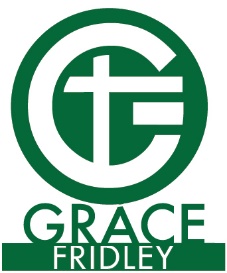 Grace Lutheran Church460 75th Ave. NE Fridley, MN 55432 | (763) 784-8784VBS will be held July 22-26, 9:00 am - 11:30 am each day.There will be a picnic on Friday following the day’s activities.Theme:  "I believe in Jesus Christ."  1) Conception and Birth 2) Baptism and Temptation 3) Preaching and Healing 4) Death and Resurrection 5) Ascension and ReturnAddress: Minor Medical Treatment AuthorizationI authorize the Vacation Bible School staff at Grace Lutheran Church to administer minor medical treatment of minor cuts and scrapes to my child while my child is under the staff’s care at Vacation Bible School.   Agree?   Yes         No   Emergency Medical Treatment AuthorizationIf a parent/guardian or the designated emergency contact cannot be contacted, I authorize emergency medical treatment to be administered by trained medical personnel (e.g., first responders, hospital emergency room staff) in case of my child’s severe illness or injury.   Agree?   Yes         No   Upon completion of this form, please e-mail to Pastor John Hein: john.p.hein@gmail.comIf you have any questions, please call or text Pastor Hein at (612) 408-1635.Grace Lutheran School (K-8th grade) is now open for enrollment!For more information, please contact Principal Janelle Hein:Email: janellehein@gmail.comPhone: (763) 784-6340School Website: http://school.clcgracelutheranchurch.org/First and Last NameGradeAgeParent/Guardian #1First and Last Name: Phone Number:          Text?   Yes         No   E-mail Address: Parent/Guardian #2First and Last Name: Phone Number:          Text?   Yes         No   E-mail Address: Other InformationName of Emergency Contact: Phone Number of Emergency Contact: Please provide the name(s) of anyone who might be picking your child(ren) up, other than parent/guardian: 